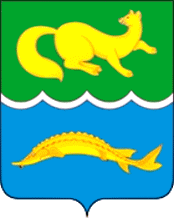 ВОРОГОВСКИЙ СЕЛЬСКИЙ СОВЕТТУРУХАНСКОГО РАЙОНАКРАСНОЯРСКОГО КРАЯРЕШЕНИЕПРОЕКТ28.08.2020 г.                                                                                         № 52-173О внесении изменений и дополнений в Устав Вороговского сельсоветаВ соответствии с Федеральным законом от 06.10.2003 № 131-ФЗ "Об общих принципах организации местного самоуправления в Российской Федерации", руководствуясь статьей 28 Устава Вороговского сельсовета, РЕШИЛ:   1. Внести следующие изменения и дополнения в Устав Вороговского сельсовета (далее - Устав):1.1. Устав дополнить статьей 1.1 следующего содержания: "1.1. Наименование муниципального образованияПолное наименование муниципального образования - "муниципальное образование Вороговский сельсовет Туруханского района Красноярского края", сокращенное наименование - "Вороговский сельсовет Туруханского района, "Вороговский сельсовет". Данные наименования равнозначны.1.2. Часть 1 статьи 7 Устава дополнить пунктом 20 следующего содержания: "20) принятие в соответствии с гражданским законодательством Российской Федерации решения о сносе самовольной постройки, решения о сносе самовольной постройки или ее приведении в соответствие с предельными параметрами разрешенного строительства, реконструкции объектов капитального строительства, установленными правилами землепользования и застройки, документацией по планировке территории, или требованиями к параметрам объектов капитального строительства, установленными федеральными законами";1.3. Часть 1 статьи 9 Устава дополнить пунктом 11 следующего содержания: "11) предоставление сотруднику, замещающему должность участкового уполномоченного полиции, и членам его семьи жилого помещения на период замещения сотрудником указанной должности";1.4. Включить в Устав статьи 44.1 изложив ее следующим образом: "Статья 44.1. Инициативные проекты1. В целях реализации мероприятий, имеющих приоритетное значение для жителей Вороговского сельсовета или его части, по решению вопросов местного значения или иных вопросов, право решения которых предоставлено органам местного самоуправления, в администрацию сельсовета может быть внесен инициативный проект. Порядок определения части территории сельсовета, на которой могут реализовываться инициативные проекты, перечень инициаторов проекта, порядок выдвижения, внесения, обсуждения, рассмотрения инициативных проектов, а также проведения их конкурсного отбора устанавливается решением Вороговского сельского Совета депутатов.2. Инициативный проект должен содержать следующие сведения:1) описание проблемы, решение которой имеет приоритетное значение для жителей муниципального образования или его части;2) обоснование предложений по решению указанной проблемы;3) описание ожидаемого результата (ожидаемых результатов) реализации инициативного проекта;4) предварительный расчет необходимых расходов на реализацию инициативного проекта;5) планируемые сроки реализации инициативного проекта;6) сведения о планируемом (возможном) финансовом, имущественном и (или) трудовом участии заинтересованных лиц в реализации данного проекта;7) указание на объем средств местного бюджета в случае, если предполагается использование этих средств на реализацию инициативного проекта, за исключением планируемого объема инициативных платежей;8) указание на территорию муниципального образования или его часть, в границах которой будет реализовываться инициативный проект, в соответствии с порядком, установленным нормативным правовым актом представительного органа муниципального образования;9) иные сведения, предусмотренные решением Вороговского сельского Совета депутатов";1.5. Часть 2 статьи 47 Устава дополнить абзацем 4 следующего содержания: "жителей муниципального образования или его части, в которых предлагается реализовать инициативный проект, достигших шестнадцатилетнего возраста, - для выявления мнения граждан о поддержке данного инициативного проекта";1.6. Часть 3 статьи 47 Устава изложить в следующей редакции: "3. Решение о назначении опроса граждан принимается сельским Советом депутатов. Для проведения опроса граждан может использоваться официальный сайт органов местного самоуправления Вороговского сельсовета в информационно-телекоммуникационной сети "Интернет". В решении о назначении опроса граждан устанавливаются:1) дата и сроки проведения опроса;2) формулировка вопроса (вопросов), предлагаемого (предлагаемых) при проведении опроса;3) методика проведения опроса;4) форма опросного листа;5) минимальная численность жителей сельсовета, которые должны участвовать в опросе;6) порядок идентификации участников опроса в случае проведения опроса граждан с использованием официального сайта муниципального образования в информационно-телекоммуникационной сети "Интернет";1.7. Часть 4 статьи 47 Устава изложить в редакции: "4. В опросе граждан имеют право участвовать жители муниципального образования, обладающие избирательным правом. В опросе граждан по вопросу выявления мнения граждан о поддержке инициативного проекта вправе участвовать жители муниципального образования или его части, в которых предлагается реализовать инициативный проект, достигшие шестнадцатилетнего возраста";1.8. Пункт 1 части 7 статьи 47 Устава изложить в следующей редакции: "1) за счет средств бюджета сельсовета - при проведении опроса по инициативе органов местного самоуправления сельсовета или жителей муниципального образования;1.9. Часть 1 статьи 49 Устава изложить в редакции: "1. Для обсуждения вопросов местного значения, информирования населения о деятельности органов и должностных лиц местного самоуправления, обсуждения вопросов внесения инициативных проектов и их рассмотрения, осуществления территориального общественного самоуправления, на части территории сельсовета могут проводиться собрания граждан либо на всей территории сельсовета - конференции граждан (собрания делегатов)";1.10. Часть 2 статьи 52 Устава дополнить пунктом 7 следующего содержания: "7) обсуждение инициативного проекта и принятие решения по вопросу о его одобрении";1.11. Часть 2 статьи 53 Устава дополнить пунктом 5 следующего содержания: "5) вправе выдвигать инициативный проект в качестве инициаторов проекта".2. Контроль за исполнением настоящего решения возложить на специалиста второй категории Мамматову Г.О..3. Настоящее решение подлежит официальному опубликованию после государственной регистрации и вступает в силу после его официального опубликования в официальном печатном издании.Пункты 1.4 - 1.11 решения вступают в силу с 01.01.2021. 4. Заместителю главы Гаврюшенко В.В. разместить настоящее решение на официальном сайте органов местного самоуправления Вороговского сельсовета в сети Интернет.Глава Вороговского сельсовета                                              М.П. ПшеничниковПредседатель Вороговского сельского Совета депутатов                                                             Л.Н. Михеева